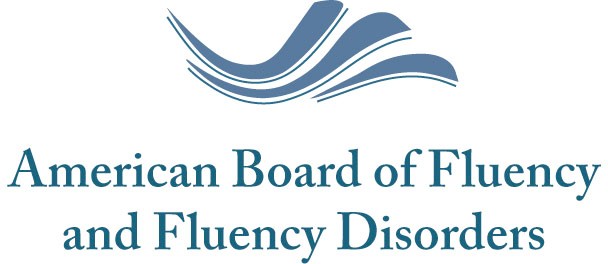 Board Certified Specialist-­‐Fluency ApplicationVerification of Mentorship Form**Form to be filled out by the candidate’s mentorTo Whom it May Concern: You have been asked by the candidate to verify you have been their mentor for the portfolio that they recently submitted and that you have an active board certification as a specialist in fluency and fluency disorders (BCS-F). I attest that I have mentored this clinician as they developed the portfolio they have recently submittedI attest that I have active board certification as a specialist in fluency and fluency disorders (BCS-F) I cannot attest to one or both above statementsComments:Signature:	Date:   	Printed Name:   	Please complete this letter within 30 days and mail to:Karen Schneider (ABFFD) 563 Carter Court, Suite B Kimberly, WI 54136Name of Candidate: Phone Number: Place of work: Email: Address: Name of Mentor: Phone Number: Place of work: Email: Address: Length of mentorship: 